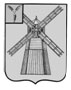 АДМИНИСТРАЦИЯ ПИТЕРСКОГО МУНИЦИПАЛЬНОГО РАЙОНА САРАТОВСКОЙ ОБЛАСТИР А С П О Р Я Ж Е Н И Еот 22 августа 2022 года №98-рс. ПитеркаОб отмене режима чрезвычайной ситуации на территории Нивского муниципального образования Питерского муниципального районаВ соответствии с Федеральным законом от 21 декабря 1994 года №68-ФЗ «О защите населения и территорий от чрезвычайных ситуаций природного и техногенного характера», постановлением Правительства Российской Федерации от 30 декабря 2003 года №794 «О единой государственной системы предупреждения и ликвидации чрезвычайной ситуации», постановлением Правительства Саратовской области от 7 ноября 2005 года №381-П «О Саратовской территориальной подсистемы единой государственной системе предупреждения и ликвидации чрезвычайных ситуаций» (далее - СТП РСЧС), в связи с началом проведения работ по ремонту кровли муниципального общеобразовательного учреждения «Средняя общеобразовательная школа п.Нива Питерского района Саратовской области» (контракт №10-08/22-ЧС от 18 августа 2022 года), руководствуясь Уставом Питерского  муниципального района Саратовской области:1. Отменить режим чрезвычайной ситуации для органов управления и сил муниципального звена СТП РСЧС введенный 05 июля 2022 года.2. Перевести органы управления, силы и средства территориальной подсистемы РСЧС Питерского муниципального района в режим повседневной деятельности.3. Признать утратившим силу распоряжение администрации Питерского муниципального района от 05 июля 2022 года № 72-р «О введении режима чрезвычайной ситуации на территории Нивского муниципального образования Питерского муниципального района».4. Настоящее распоряжение подлежит опубликованию на официальном сайте администрации Питерского муниципального района Саратовской области в информационно-телекоммуникационной сети Интернет по адресу: http://питерка.рф/.5. Контроль за исполнением настоящего распоряжение возложить на первого заместителя главы администрации Питерского муниципального района.И.о. главы муниципального района                                                   Д.Н. Живайкин